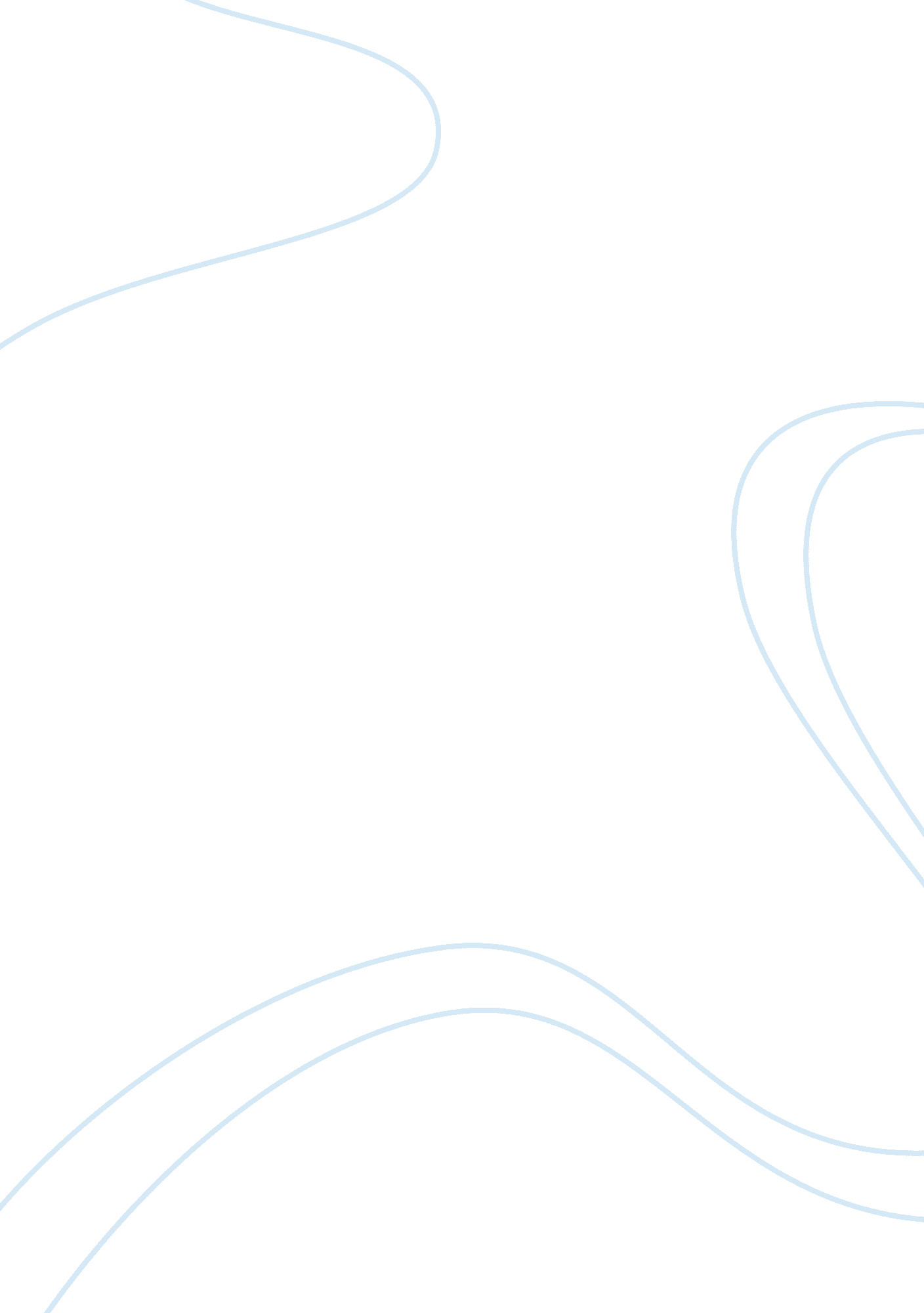 Studying of environmental health health and social care essayHealth & Medicine, Mental Health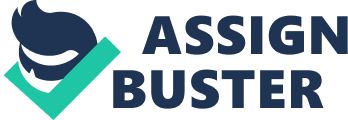 My MBBS ( Bachelor of Medicine and Surgery ) course of study of Community Medicine gave me an chance to analyze the multidisciplinary Fieldss of PublicHealth. Moreover, I had the opportunity to expose to the wellness attention installation of our state through several Day Visit plans. My Day Visits to Institute of Public Health ( IPH ) Dhaka, International Centre for Diarrhoeal Disease Research, Bangladesh ( ICDDR, B ) , Expanded plan on Immunization ( EPI ) Centre, Dhaka etc. gave me a perfect range to detect the public wellness benefit in Bangladesh. Through these visits I become interested in this topic. My involvement in Public Health was further stimulated by my field visit experience as a portion of RFST ( Residential Field Site Training Program ) at Sreepur upazilla. We performed a cross sectional survey on `` Psychosocial Assessment of Rural People of Bangladesh '' . That was for the first clip I was introduced to epidemiological study and worked utilizing SPSS to come in and analyse data. We were awarded the 2nd award for our distinguishable undertaking. During my arrangement, I had found that most of these rural people were incognizant of the basic wellness regulations and therefore easy infected by many catching diseases. We gave them wellness instruction about nutrition, sanitation and personal hygiene and distributed ORS ( Oral Rehydration Salt ) packages. I was really aroused when they showed self-concern for safe environmental pattern. With the aid of Upazilla Health Officer, we guided them to put in H2O seal latrines. The RFST experience aroused my involvement in the field of Environmental Health. Not merely were we able to make something new but we were besides able to assist the local population. By actuating and educating a group of people about wellness related jobs, we could finally diminish the disease load in the community. I realize the importance of hygiene instruction in our society. In Ibrahim Medical College I managed to keep the top place in my category during the whole undergraduate plan. In the Final Professional MBBS ( Bachelor of Medicine and Surgery ) scrutiny, I stood foremost in the college. Besidesacademicsurveies, I frequently volunteer to the BIRDEM General Hospital and Diabetic Association of Bangladesh ( DAB ) to take part in free wellness cantonments. After my completion of 5 old ages of medical class, I have started one twelvemonth rotatoryinternshippreparation at BIRDEM ( Bangladesh Institute of Research and Rehabilitation ofDiabetes, Endocrine and Metabolic Disorder ) General Hospital. As an intern physician in third degree infirmary, I have the chance to pull off patients with wide scope of unwellness like hapless patients with diabetes complications, severe malnourished kids enfeebling from Kalazar, Tuberculosis and Helminthiasis, skin malignant neoplastic disease patient with arsenicosis and immature workers with assorted pneumonic complications. To battle the predominating environmental wellness jeopardies in BangladeshI believeit is imperative to develop an effectual accomplishment in the field of Environmental Epidemiology. An MS grade in Environmental Health in the field of Environmental Epidemiology will supply me a alone chance to analyze the incidence of disease and diminish the impact of environmental wellness related jobs from our community. During my internship in Gynaecology Department, I had made another field visit at Ramu Upazilla Health Complex, Cox 's Bazar. I was involved in supplying Essential Service Package ( ESP ) and Primary Health Care ( PHC ) to the local community. I organized a little group session with local people to discourse on issues like harmful consequence of chemical fertilisers, generative and child wellness attention and referral cognition for patients with cholera, diarrhea and pneumonia. I found this treatment really effectual as most of them were nescient about modern wellness attention. My community exposure and interaction with patients farther escalate my involvement in environmental wellness. I will be take parting in a research undertaking on `` Identification and Magnitude of Antibiotic Prescription in Different Levels of Health Service Delivery Centres '' from November 2012. Under the supervising of Dept. of Microbiology, BIRDEM infirmary I will be working as a research assistant. I think it will be really effectual to better my accomplishments in the field of epidemiology and biometricss. Bangladesh has made a sustained advancement in environmental wellness sector with precedence of issues like sanitation, planned urbanisation, forbiddance of plastic bag usage etc. By utilizing limited resources and wellness installations it has successfully promoted under five immunisation program. Working in both Upazilla and Tertiary degree infirmaries, I think environmental wellness demands more attending at primary level. Lack of sufficient figure of community doctors and unequal wellness installations fail to supply quality wellness service to the rural people. I am determined to function my community as a physician scientist every bit good as research worker to place community wellness job and create consciousness of wellness related jobs among them. After completion of Master 's plan I would wish to obtain a PhD grade in Environmental Health so that I can go on my research in the related field. Analyzing Environmental Health at Boston University will be really esteemed and I am peculiarly excited by its accomplishment focused course of study, diverse expertness, outstanding module, multiculturalenvironmentin campus and extended practicum chances in this field. As adoctorI am in a alone place of steering the wellness attention squad. I am excited that if I get into the plan I would hold the chance to lend to the bequest of Boston University 's School of Public Health plan. Finally, I believe that being an academician in a reputed university will function my ultimate calling dream as a research worker where I could be working towards the benefit of the society. The chance to prosecute my alumnus survey in Boston University will move as the origin of my dream towards a successful hereafter. 